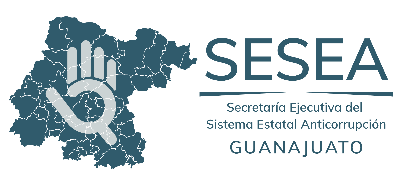 Formato 2Aclaraciones y Precisiones de las Recomendaciones No Vinculantes Objetivo: Registrar las aclaraciones y precisiones en relación con el contenido de las recomendaciones no vinculantes. Fecha: (la que corresponda con el momento en el que se presenta la solicitud de aclaración o precisión) Clave de la Recomendación: ACUERDO No. CCSE/004/2022Clave de la Recomendación: ACUERDO No. CCSE/004/2022Ente Público: (Nombre del ente público al que va dirigida la recomendación no vinculante)Ente Público: (Nombre del ente público al que va dirigida la recomendación no vinculante)Ente Público: (Nombre del ente público al que va dirigida la recomendación no vinculante)Nombre del Titular: (nombre y cargo)Nombre del Titular: (nombre y cargo)Nombre del Titular: (nombre y cargo)Aclaraciones y PrecisionesAclaraciones y PrecisionesAclaraciones y Precisiones1. 1. 1. 2. 2. 2. 3 3 3 Entregó: (nombre y cargo del servidor público que auxilió en el llenado de este formato)Entregó: (nombre y cargo del servidor público que auxilió en el llenado de este formato)Recibió: Mtro. Erik Gerardo Ramírez Serafín, Secretario Técnico de la Secretaría Ejecutiva del Sistema Estatal Anticorrupción de Guanajuato.Firma: Firma: Firma: